INOX R 22/12/3 FeDruh:ElektrodaNormy:Normy:Normy:Normy:NormaČísloOznačeníAWSA 5.4E 309 Mo 16DIN8556ISO3581E 23 12 2 R 160 33XJUSC.H3.017E 23 12 2 R 160 33YPoloha svařování: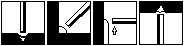 Fyzikální hodnoty:Obal/náplňrutilovýVýtěžnost [%]160Teplota sušení300 °C/2hSvařovací proud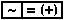 Použití pro:VysokolegovanéTypické chemické složení v %:C0.05Si0.70Mn0.70Cr22.0Ni12.0Mo3.00